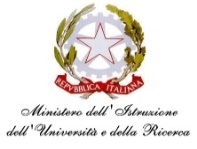 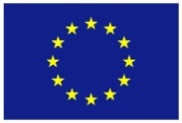 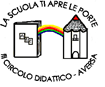 ANNO SCOLASTICO   202__/202__PROGETTO F.I.S.Nome Progetto:______________________________              Docenti :_______________________________           Sede dell’attività: _________________________        Classi/ sezione:  _____________________________Data di inizio: ___________________Data di termine: _________________           REGISTRO ASSENZEINCONTRO N.1                                                            data……………………ora……………………. Firma docenti………………INCONTRO N.2                                                           data……………………ora……………………. Firma docenti………………INCONTRO N.3                                                           data………………………ora…………………. Firma docenti ………………INCONTRO N.4                                                           data………………………ora…………………. Firma  docenti ………………INCONTRO N.5                                                            data……………………ora……………………. Firma docenti………………INCONTRO N.6                                                           data…………………ora………………………. Firma docenti………………INCONTRO N.7                                                            data……………………ora…………………….Firma docenti………………INCONTRO N.8                                                           data………………………ora………………….Firma ………………INCONTRO N.9                                                            data……………………ora…………………….Firma ………………INCONTRO N.10                                                          data……………………ora……………………. Firma ………………Firma ………………            Pag.  n. _____  	FIRMA  DEL  DOCENTE ___________________________________________	          Pag n. _____	FIRME  DELLE  DOCENTI ___________________________________________		                             DATAALUNNIContenuti sviluppati Attività  svolteContenuti sviluppati Lavori svolti Contenuti sviluppati Lavori svolti Contenuti sviluppati Lavori svolti Contenuti sviluppati Lavori svolti Contenuti sviluppati Lavori svolti Contenuti sviluppati Lavori svolti Contenuti sviluppati Lavori svolti Contenuti sviluppati Lavori svolti Contenuti sviluppati Lavori svolti Numero d’ordineTITOLO DEL PROGETTO……………………………………………………TITOLO DEL PROGETTO……………………………………………………Numero d’ordineCOGNOME E NOMEDELL’ALUNNOCOGNOME E NOMEDELL’ALUNNOTOTALE ASSENZE1234567891011121314151617181920RELAZIONE FINALE(I docenti sono pregati di trattare i seguenti  punti)Titolo del progetto	Docente Referente	Altri Docenti coinvolti	Sezione  coinvolte / n. medio di alunni frequentanti	Ore svolte / Periodo 	Finalità educative che si intendevano raggiungere e quelle effettivamente raggiunteObiettivi specifici che si intendeva far conseguire e quelli effettivamente conseguiti in termini di conoscenze, capacità, conoscenzeContenuti che si intendeva trattare e quelli effettivamente trattati	Metodologia 	Verifiche effettuate	Modalità di valutazione	Eventuali lavori prodotti , modalità di  pubblicizzazione.Ricaduta del progetto sul curriculare 	Relazione docente/alunnoRelazione alunno/alunno Gradimento da parte degli alunniLuci ed ombre: analisi dei punti di forza e dei punti di debolezza. Suggerimenti e proposte per migliorare le attività future	